Return completed applications with attachments to:Marianne Billymbilly@abqchamber.com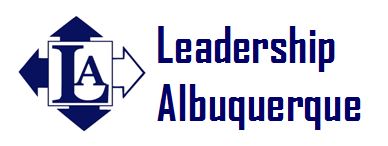 Class of 2019 ApplicationClass of 2019 ApplicationClass of 2019 ApplicationClass of 2019 ApplicationTimeline:March 1, 2018 – Application Phase OpensJuly 31, 2018 – Tuition payment due by 5pmJuly 2-31, 2018 – Professional headshots, sittings with Kim Jew photography (please schedule)August 8, 2018 – Leadership Albuquerque Class of 2019 announcedSeptember 13-14, 2018 – Leadership ABQ RetreatTimeline:March 1, 2018 – Application Phase OpensJuly 31, 2018 – Tuition payment due by 5pmJuly 2-31, 2018 – Professional headshots, sittings with Kim Jew photography (please schedule)August 8, 2018 – Leadership Albuquerque Class of 2019 announcedSeptember 13-14, 2018 – Leadership ABQ RetreatTimeline:March 1, 2018 – Application Phase OpensJuly 31, 2018 – Tuition payment due by 5pmJuly 2-31, 2018 – Professional headshots, sittings with Kim Jew photography (please schedule)August 8, 2018 – Leadership Albuquerque Class of 2019 announcedSeptember 13-14, 2018 – Leadership ABQ RetreatTimeline:March 1, 2018 – Application Phase OpensJuly 31, 2018 – Tuition payment due by 5pmJuly 2-31, 2018 – Professional headshots, sittings with Kim Jew photography (please schedule)August 8, 2018 – Leadership Albuquerque Class of 2019 announcedSeptember 13-14, 2018 – Leadership ABQ RetreatTimeline:March 1, 2018 – Application Phase OpensJuly 31, 2018 – Tuition payment due by 5pmJuly 2-31, 2018 – Professional headshots, sittings with Kim Jew photography (please schedule)August 8, 2018 – Leadership Albuquerque Class of 2019 announcedSeptember 13-14, 2018 – Leadership ABQ RetreatApplicant InformationApplicant InformationApplicant InformationApplicant InformationApplicant InformationApplicant InformationApplicant InformationApplicant InformationApplicant InformationName (first & last): Name (first & last): Job Title: Job Title: Job Title: Job Title: Job Title: Years at position?  Years at position?  Employer: Employer: Employer: Business Address: Business Address: Business Address: Business Address: Business Address: City/State/Zip: City/State/Zip: City/State/Zip: Your email: Your email: Your email: Your email: Your email: Your email: Shirt Size: Phone (w): Phone (w): Phone (w): Phone (w): Phone (c): Phone (c): Phone (c): Phone (c): Immediate Supervisor:Supervisor’s Email: Supervisor’s Email: Supervisor’s Email: Supervisor’s Email: Supervisor’s Phone: Supervisor’s Phone: Supervisor’s Phone: Supervisor’s Phone: EMERGENCY CONTACTSEMERGENCY CONTACTSEMERGENCY CONTACTSEMERGENCY CONTACTSEMERGENCY CONTACTSEMERGENCY CONTACTSEMERGENCY CONTACTSEMERGENCY CONTACTSEMERGENCY CONTACTSName: Phone: Phone: Phone: Phone: Phone: Phone: Phone: Phone: Name: Phone: Phone: Phone: Phone: Phone: Phone: Phone: Phone: LEADERSHIP & COMMUNITY INVOLVEMENTLEADERSHIP & COMMUNITY INVOLVEMENTLEADERSHIP & COMMUNITY INVOLVEMENTLEADERSHIP & COMMUNITY INVOLVEMENTLEADERSHIP & COMMUNITY INVOLVEMENTLEADERSHIP & COMMUNITY INVOLVEMENTLEADERSHIP & COMMUNITY INVOLVEMENTLEADERSHIP & COMMUNITY INVOLVEMENTLEADERSHIP & COMMUNITY INVOLVEMENTAnswer the following questions on a separate document and attach with your application:
Describe how you currently demonstrate leadership and achieve results professionally.What specific skills or knowledge do you hope to gain from Leadership Albuquerque?What do you consider your most important accomplishment in community activities?
Describe one of the challenges you see to Albuquerque’s growth. What is the solution or solutions you see that need to happen? 
List three community leaders you would like to hear from and why.Answer the following questions on a separate document and attach with your application:
Describe how you currently demonstrate leadership and achieve results professionally.What specific skills or knowledge do you hope to gain from Leadership Albuquerque?What do you consider your most important accomplishment in community activities?
Describe one of the challenges you see to Albuquerque’s growth. What is the solution or solutions you see that need to happen? 
List three community leaders you would like to hear from and why.Answer the following questions on a separate document and attach with your application:
Describe how you currently demonstrate leadership and achieve results professionally.What specific skills or knowledge do you hope to gain from Leadership Albuquerque?What do you consider your most important accomplishment in community activities?
Describe one of the challenges you see to Albuquerque’s growth. What is the solution or solutions you see that need to happen? 
List three community leaders you would like to hear from and why.Answer the following questions on a separate document and attach with your application:
Describe how you currently demonstrate leadership and achieve results professionally.What specific skills or knowledge do you hope to gain from Leadership Albuquerque?What do you consider your most important accomplishment in community activities?
Describe one of the challenges you see to Albuquerque’s growth. What is the solution or solutions you see that need to happen? 
List three community leaders you would like to hear from and why.Answer the following questions on a separate document and attach with your application:
Describe how you currently demonstrate leadership and achieve results professionally.What specific skills or knowledge do you hope to gain from Leadership Albuquerque?What do you consider your most important accomplishment in community activities?
Describe one of the challenges you see to Albuquerque’s growth. What is the solution or solutions you see that need to happen? 
List three community leaders you would like to hear from and why.Answer the following questions on a separate document and attach with your application:
Describe how you currently demonstrate leadership and achieve results professionally.What specific skills or knowledge do you hope to gain from Leadership Albuquerque?What do you consider your most important accomplishment in community activities?
Describe one of the challenges you see to Albuquerque’s growth. What is the solution or solutions you see that need to happen? 
List three community leaders you would like to hear from and why.Answer the following questions on a separate document and attach with your application:
Describe how you currently demonstrate leadership and achieve results professionally.What specific skills or knowledge do you hope to gain from Leadership Albuquerque?What do you consider your most important accomplishment in community activities?
Describe one of the challenges you see to Albuquerque’s growth. What is the solution or solutions you see that need to happen? 
List three community leaders you would like to hear from and why.Answer the following questions on a separate document and attach with your application:
Describe how you currently demonstrate leadership and achieve results professionally.What specific skills or knowledge do you hope to gain from Leadership Albuquerque?What do you consider your most important accomplishment in community activities?
Describe one of the challenges you see to Albuquerque’s growth. What is the solution or solutions you see that need to happen? 
List three community leaders you would like to hear from and why.Answer the following questions on a separate document and attach with your application:
Describe how you currently demonstrate leadership and achieve results professionally.What specific skills or knowledge do you hope to gain from Leadership Albuquerque?What do you consider your most important accomplishment in community activities?
Describe one of the challenges you see to Albuquerque’s growth. What is the solution or solutions you see that need to happen? 
List three community leaders you would like to hear from and why.Guidelines for Commitment:
Attendance is required for the purpose of receiving a meaningful experience from the investment. Participants and their employers must be willing to commit the necessary time to fully participate in the program. To graduate, a participant is required to attend the mandatory retreat and all monthly sessions in their entirety. While it is understandable that, on occasion, an absence is unavoidable, a participant may not miss more than two class sessions. The Chamber’s Leadership Albuquerque committee endeavors to notify the class regarding program dates with as much notice as possible (typically six weeks); however, it is possible that notice will be given with less time.Guidelines for Commitment:
Attendance is required for the purpose of receiving a meaningful experience from the investment. Participants and their employers must be willing to commit the necessary time to fully participate in the program. To graduate, a participant is required to attend the mandatory retreat and all monthly sessions in their entirety. While it is understandable that, on occasion, an absence is unavoidable, a participant may not miss more than two class sessions. The Chamber’s Leadership Albuquerque committee endeavors to notify the class regarding program dates with as much notice as possible (typically six weeks); however, it is possible that notice will be given with less time.Guidelines for Commitment:
Attendance is required for the purpose of receiving a meaningful experience from the investment. Participants and their employers must be willing to commit the necessary time to fully participate in the program. To graduate, a participant is required to attend the mandatory retreat and all monthly sessions in their entirety. While it is understandable that, on occasion, an absence is unavoidable, a participant may not miss more than two class sessions. The Chamber’s Leadership Albuquerque committee endeavors to notify the class regarding program dates with as much notice as possible (typically six weeks); however, it is possible that notice will be given with less time.Guidelines for Commitment:
Attendance is required for the purpose of receiving a meaningful experience from the investment. Participants and their employers must be willing to commit the necessary time to fully participate in the program. To graduate, a participant is required to attend the mandatory retreat and all monthly sessions in their entirety. While it is understandable that, on occasion, an absence is unavoidable, a participant may not miss more than two class sessions. The Chamber’s Leadership Albuquerque committee endeavors to notify the class regarding program dates with as much notice as possible (typically six weeks); however, it is possible that notice will be given with less time.Guidelines for Commitment:
Attendance is required for the purpose of receiving a meaningful experience from the investment. Participants and their employers must be willing to commit the necessary time to fully participate in the program. To graduate, a participant is required to attend the mandatory retreat and all monthly sessions in their entirety. While it is understandable that, on occasion, an absence is unavoidable, a participant may not miss more than two class sessions. The Chamber’s Leadership Albuquerque committee endeavors to notify the class regarding program dates with as much notice as possible (typically six weeks); however, it is possible that notice will be given with less time.Guidelines for Commitment:
Attendance is required for the purpose of receiving a meaningful experience from the investment. Participants and their employers must be willing to commit the necessary time to fully participate in the program. To graduate, a participant is required to attend the mandatory retreat and all monthly sessions in their entirety. While it is understandable that, on occasion, an absence is unavoidable, a participant may not miss more than two class sessions. The Chamber’s Leadership Albuquerque committee endeavors to notify the class regarding program dates with as much notice as possible (typically six weeks); however, it is possible that notice will be given with less time.Guidelines for Commitment:
Attendance is required for the purpose of receiving a meaningful experience from the investment. Participants and their employers must be willing to commit the necessary time to fully participate in the program. To graduate, a participant is required to attend the mandatory retreat and all monthly sessions in their entirety. While it is understandable that, on occasion, an absence is unavoidable, a participant may not miss more than two class sessions. The Chamber’s Leadership Albuquerque committee endeavors to notify the class regarding program dates with as much notice as possible (typically six weeks); however, it is possible that notice will be given with less time.Guidelines for Commitment:
Attendance is required for the purpose of receiving a meaningful experience from the investment. Participants and their employers must be willing to commit the necessary time to fully participate in the program. To graduate, a participant is required to attend the mandatory retreat and all monthly sessions in their entirety. While it is understandable that, on occasion, an absence is unavoidable, a participant may not miss more than two class sessions. The Chamber’s Leadership Albuquerque committee endeavors to notify the class regarding program dates with as much notice as possible (typically six weeks); however, it is possible that notice will be given with less time.Guidelines for Commitment:
Attendance is required for the purpose of receiving a meaningful experience from the investment. Participants and their employers must be willing to commit the necessary time to fully participate in the program. To graduate, a participant is required to attend the mandatory retreat and all monthly sessions in their entirety. While it is understandable that, on occasion, an absence is unavoidable, a participant may not miss more than two class sessions. The Chamber’s Leadership Albuquerque committee endeavors to notify the class regarding program dates with as much notice as possible (typically six weeks); however, it is possible that notice will be given with less time.Applicant Commitment: If selected to participate in the Leadership Albuquerque Class of 2019, I will devote the time required to attend all events and sessions within the program in their entirety. I understand my attendance and preparedness are mandatory and that if I fail to meet the obligations of the program, I will be disenrolled from the program with no tuition refund.If selected for Leadership Albuquerque I commit to full participation in the Retreat. This includes all activities and the overnight stay.I also acknowledge that I have the support from by supervisor/employer. They understand that my participation in Leadership Albuquerque means I will be out of the office for a full day approximately once per month.Applicant Commitment: If selected to participate in the Leadership Albuquerque Class of 2019, I will devote the time required to attend all events and sessions within the program in their entirety. I understand my attendance and preparedness are mandatory and that if I fail to meet the obligations of the program, I will be disenrolled from the program with no tuition refund.If selected for Leadership Albuquerque I commit to full participation in the Retreat. This includes all activities and the overnight stay.I also acknowledge that I have the support from by supervisor/employer. They understand that my participation in Leadership Albuquerque means I will be out of the office for a full day approximately once per month.Applicant Commitment: If selected to participate in the Leadership Albuquerque Class of 2019, I will devote the time required to attend all events and sessions within the program in their entirety. I understand my attendance and preparedness are mandatory and that if I fail to meet the obligations of the program, I will be disenrolled from the program with no tuition refund.If selected for Leadership Albuquerque I commit to full participation in the Retreat. This includes all activities and the overnight stay.I also acknowledge that I have the support from by supervisor/employer. They understand that my participation in Leadership Albuquerque means I will be out of the office for a full day approximately once per month.Applicant Commitment: If selected to participate in the Leadership Albuquerque Class of 2019, I will devote the time required to attend all events and sessions within the program in their entirety. I understand my attendance and preparedness are mandatory and that if I fail to meet the obligations of the program, I will be disenrolled from the program with no tuition refund.If selected for Leadership Albuquerque I commit to full participation in the Retreat. This includes all activities and the overnight stay.I also acknowledge that I have the support from by supervisor/employer. They understand that my participation in Leadership Albuquerque means I will be out of the office for a full day approximately once per month.Applicant Commitment: If selected to participate in the Leadership Albuquerque Class of 2019, I will devote the time required to attend all events and sessions within the program in their entirety. I understand my attendance and preparedness are mandatory and that if I fail to meet the obligations of the program, I will be disenrolled from the program with no tuition refund.If selected for Leadership Albuquerque I commit to full participation in the Retreat. This includes all activities and the overnight stay.I also acknowledge that I have the support from by supervisor/employer. They understand that my participation in Leadership Albuquerque means I will be out of the office for a full day approximately once per month.Applicant Commitment: If selected to participate in the Leadership Albuquerque Class of 2019, I will devote the time required to attend all events and sessions within the program in their entirety. I understand my attendance and preparedness are mandatory and that if I fail to meet the obligations of the program, I will be disenrolled from the program with no tuition refund.If selected for Leadership Albuquerque I commit to full participation in the Retreat. This includes all activities and the overnight stay.I also acknowledge that I have the support from by supervisor/employer. They understand that my participation in Leadership Albuquerque means I will be out of the office for a full day approximately once per month.Applicant Commitment: If selected to participate in the Leadership Albuquerque Class of 2019, I will devote the time required to attend all events and sessions within the program in their entirety. I understand my attendance and preparedness are mandatory and that if I fail to meet the obligations of the program, I will be disenrolled from the program with no tuition refund.If selected for Leadership Albuquerque I commit to full participation in the Retreat. This includes all activities and the overnight stay.I also acknowledge that I have the support from by supervisor/employer. They understand that my participation in Leadership Albuquerque means I will be out of the office for a full day approximately once per month.Applicant Commitment: If selected to participate in the Leadership Albuquerque Class of 2019, I will devote the time required to attend all events and sessions within the program in their entirety. I understand my attendance and preparedness are mandatory and that if I fail to meet the obligations of the program, I will be disenrolled from the program with no tuition refund.If selected for Leadership Albuquerque I commit to full participation in the Retreat. This includes all activities and the overnight stay.I also acknowledge that I have the support from by supervisor/employer. They understand that my participation in Leadership Albuquerque means I will be out of the office for a full day approximately once per month.Applicant Commitment: If selected to participate in the Leadership Albuquerque Class of 2019, I will devote the time required to attend all events and sessions within the program in their entirety. I understand my attendance and preparedness are mandatory and that if I fail to meet the obligations of the program, I will be disenrolled from the program with no tuition refund.If selected for Leadership Albuquerque I commit to full participation in the Retreat. This includes all activities and the overnight stay.I also acknowledge that I have the support from by supervisor/employer. They understand that my participation in Leadership Albuquerque means I will be out of the office for a full day approximately once per month.Participant Signature: 
(Print and sign, or type name to indicate agreement)Participant Signature: 
(Print and sign, or type name to indicate agreement)Participant Signature: 
(Print and sign, or type name to indicate agreement)Participant Signature: 
(Print and sign, or type name to indicate agreement)Participant Signature: 
(Print and sign, or type name to indicate agreement)Participant Signature: 
(Print and sign, or type name to indicate agreement)Date: Date: Date: Application ChecklistApplication ChecklistApplication ChecklistApplication ChecklistApplication ChecklistApplication ChecklistApplication ChecklistApplication ChecklistApplication Checklist
☐ Application form completed☐ Leadership & Community Involvement Questions completed and attached☐ Résumé attached☐ Employer/Organization letter of recommendation & support attached – for self-employed applicants, please submit a letter of recommendation from a community member showing their support of your participation in Leadership Albuquerque.☐ Noted other timeline prerequisites and important dates
☐ Application form completed☐ Leadership & Community Involvement Questions completed and attached☐ Résumé attached☐ Employer/Organization letter of recommendation & support attached – for self-employed applicants, please submit a letter of recommendation from a community member showing their support of your participation in Leadership Albuquerque.☐ Noted other timeline prerequisites and important dates
☐ Application form completed☐ Leadership & Community Involvement Questions completed and attached☐ Résumé attached☐ Employer/Organization letter of recommendation & support attached – for self-employed applicants, please submit a letter of recommendation from a community member showing their support of your participation in Leadership Albuquerque.☐ Noted other timeline prerequisites and important dates
☐ Application form completed☐ Leadership & Community Involvement Questions completed and attached☐ Résumé attached☐ Employer/Organization letter of recommendation & support attached – for self-employed applicants, please submit a letter of recommendation from a community member showing their support of your participation in Leadership Albuquerque.☐ Noted other timeline prerequisites and important dates
☐ Application form completed☐ Leadership & Community Involvement Questions completed and attached☐ Résumé attached☐ Employer/Organization letter of recommendation & support attached – for self-employed applicants, please submit a letter of recommendation from a community member showing their support of your participation in Leadership Albuquerque.☐ Noted other timeline prerequisites and important dates
☐ Application form completed☐ Leadership & Community Involvement Questions completed and attached☐ Résumé attached☐ Employer/Organization letter of recommendation & support attached – for self-employed applicants, please submit a letter of recommendation from a community member showing their support of your participation in Leadership Albuquerque.☐ Noted other timeline prerequisites and important dates
☐ Application form completed☐ Leadership & Community Involvement Questions completed and attached☐ Résumé attached☐ Employer/Organization letter of recommendation & support attached – for self-employed applicants, please submit a letter of recommendation from a community member showing their support of your participation in Leadership Albuquerque.☐ Noted other timeline prerequisites and important dates
☐ Application form completed☐ Leadership & Community Involvement Questions completed and attached☐ Résumé attached☐ Employer/Organization letter of recommendation & support attached – for self-employed applicants, please submit a letter of recommendation from a community member showing their support of your participation in Leadership Albuquerque.☐ Noted other timeline prerequisites and important dates
☐ Application form completed☐ Leadership & Community Involvement Questions completed and attached☐ Résumé attached☐ Employer/Organization letter of recommendation & support attached – for self-employed applicants, please submit a letter of recommendation from a community member showing their support of your participation in Leadership Albuquerque.☐ Noted other timeline prerequisites and important dates